VISUAL STORYHook Up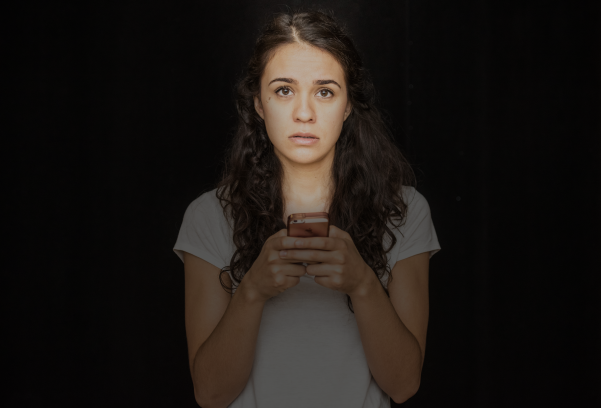 Relaxed PerformanceTuesday February 5, 2019 at 7:30pmTheatre Passe Muraille, MainspaceThank you to our Access Sponsor  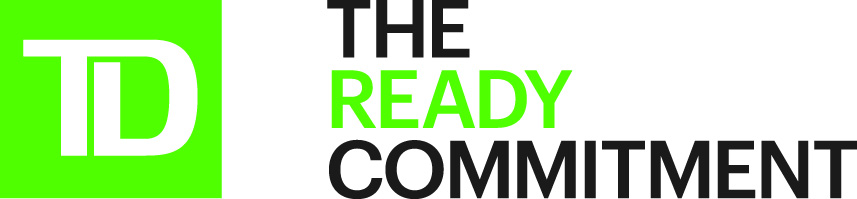 TABLE OF CONTENTSTitle PageTable of ContentsAbout the ShowAbout the Story About the Story About the Story Things to look out for Content warning, how to find out more , the end of the play, & Actors and the Characters they playActors and the Characters they play continuedother people you might see About the showPerformance TimeThe performance will start at 7:30pm and is approximately 95minutes in length; the show will finish around 9:05pm.Pre-Show TalkThere will be a pre-show description where someone will tell you a little bit about the show before it starts, introduce you to all the other characters and let you know about any parts of the play we think you might want to know in advance. Changes to the ShowCompared to other performances, there will be some changes to the lighting and sound to create a less intense environment. The lights over the audience will remain on low throughout the performance so you can leave the theatre if you need to. Calm Space If you leave the theatre at any time there is a calm space in the lobby you can visit. You can go there to relax if you need a break before going back into the theatre. If you ask an usher they will show you to this area. ABOUT THE STORYThis is a story being told as an Opera, all of the spoken parts of the Opera are sung. Below is a description of the plot of the Opera in full **the description contains Spoilers**please do not read it if you do not want to know what happens! SONG 1: Opening Montage- Mindy, Cindy and Tyler arrive at Lanark university. Mindy and Tyler are a couple and Mindy and Cindy have been best friends since grade 9.  Mindy's parents drop her off and are acting over-protective, especially her dad, who reveals that he had a private talk with her boyfriend Tyler. He warns her not to spend every night together just because he paid extra to get her a private room.  We find out Mindy has requested a single room (which Cindy didn’t know about) and Mindy lies to Cindy and suggests it was just luck she got a single room. They suggest through texts that Mindy is not a virgin and that she wanted to get a single room to spend more time with Tyler. SONG 2: Rules of the Dorm- Mindy and Cindy get their orientation from Steph (Stephanie) and Tyler gets a different orientation with the boys from Duke (Shawn).  Steph and Duke are "RAs" - Resident Advisors - for the dorms. The rules to start are about safety and what you can and cannot do in the dorms, then they turn to suggestions about cafeteria food and then the girls start to get different instructions from the boys when it comes to drinking, safety on campus at night, sexual safety and reputation.SONG 3: Meet up: The First Night- Mindy and Tyler meet up and start kissing; Cindy suggests they “get a room”. Cindy wants to go to a party that night, but Mindy wants to hang out alone with Tyler. Cindy is upset and suggests she knows that Mindy requested a private room. They all agree to meet for brunch the next morning. Cindy says she is glad she came to university single. SONG 4: Three weeks pass. A brief selfie montage of Mindy and Tyler "Netflix and Chilling" in her dorm room every night.SONG 5: Honeymoon Suite: Trouble in “Pornadise” – Tyler and Mindy are watching a movie, when Tyler starts looking through Instagram on his phone. Mindy gets anxious that Tyler is bored and wants to leave. They talk about if they are becoming boring like their parents (just watching TV every night and falling asleep). Mindy says they need to make more of an effort, and Tyler suggests they go to a party, which Mindy rejects. Tyler then suggests they watch porn together; Mindy is at first grossed out but then agrees to watch. They watch for a little then Mindy closes the laptop and suggests they talk about what they want to do instead. They have an awkward conversation about new sexual things they might want to try together, but then get too embarrassed and decide to go back to watching Netflix.SONG 6: Feminism 101: Gender, Justice and Change- Mindy and Cindy are in their Feminism class and they are texting to each other about whether they are bored of doing the same things each night (for Mindy this is hanging out with Tyler and for Cindy going to parties). Mindy reveals that she and Tyler watched Porn, Cindy says her and a guy she was seeing used to watch it all the time. Cindy makes another plea for Mindy to come out with her to a party. They angrily text each other under their desks, but their fight turns to yelling and the prof. kicks them out. They continue to fight in the hall Cindy feels hurt that Mindy is spending all of her time with Tyler and never wants to go out with her, and Mindy feels like Cindy's traded her in for new and cooler friends. They eventually make up and agree to hang out and have dinner together that night. Mindy texts Tyler that she will be hanging out with Cindy. SONG 7: Feminism 101: Tyler is shooting hoops with some dudes when he gets Mindy’s text- He agrees to watch a game with the dudes and drink some beer that night. The guys tease him by referring to his girlfriend as his mommy giving him the night off.SONG 8: Girls Night -Cindy and Mindy are singing along to a song together. They start to talk about how many people Cindy has hooked up with. Then they talk about the pros and cons of being single vs. being monogamous, and Cindy challenges Mindy how can she be absolutely sure that Tyler is "the one" when they are so young? Mindy, who was already feeling some doubts, leaves their hang-out wondering if maybe she and Tyler might benefit from dating other people for a while.SONG 9: Texting/Instagram/Phone Montage: The next 3 weeks…- chorus of “What did you do last night” and various responses, texts back and forth between Mindy, Tyler and Cindy. Tyler has joined a study group and is reading Moby Dick, Cindy is partying, and trying to get Mindy to join her. Tyler says he went to study group then went out for food and his phone died, Mindy is upset she couldn’t reach him. We find out from Cindy that Tyler has been hanging out with a second year named Heather. Mindy starts to get upset that Tyler has been flirting with another girl, but Cindy tries to reassure her that they're probably just friends from study group.SONG 10: Time-Out! – Tyler goes to Mindy’s room and has flowers. Mindy brings up Heather and suggests he has been lying to her. Tyler says that he and Heather are just friends. Mindy gets upset and tells Tyler she wants a time-out. Tyler does not want to take a break, but eventually agrees; he leaves Mindy's dorm in a state of shock.  Mindy texts Cindy that she and Tyler are on a break. SONG 11: The Rules of the Hook Up- (one week later on Halloween) Mindy and Cindy are pre-drinking and getting into costumes as they prepare to go to a big Halloween kegger. Cindy says she heard Tyler might be at the party and Mindy reveals she's been ignoring his texts for the last week. Cindy asks Mindy how far she's willing to go with a new guy at the party; Mindy says she might make out with a guy or give him a blow job, but doesn't want to go any further. Cindy takes her through "The Rules of the Hook Up" to help her stick to her boundaries and stay safe. SONG 12: Transition into the Party- a large crowd of girls and guys sing a "party chant" as they head across campus to the big Halloween kegger.SONG 13: The Party- Cindy and Mindy are checking people out when Tyler arrives with Heather. Mindy gets angry and wants to find a guy. SONG 14: Flirting/Drinking montage- cell phone pictures mixed with live moments from the party. Mindy is going upstairs to see "Cowboy Dude's" room, and Cindy asks Mindy a bunch of times if she wants her to stay or go upstairs with her. When Mindy says no she goes to get a burrito and says she will be back in half an hour.SONG 15: Text Alerts – Early the next morning. Mindy walks across campus back to her dorm. We see a series of blurry images flash across the screen - these are her "memory shards" of what happened last night, which she doesn't really remember. When she gets back to her dorm, she plugs in her phone which has died, and goes to the bathroom. She gets a barrage of texts from last night from Cindy and Tyler asking if she is ok and where she is.SONG 16: Putting the pieces together- Cindy shows up at Mindy’s room concerned that she didn’t respond to any of her texts, she soon forgets about that and is teasing Mindy for wearing some guys clothes “shacker clothes”. Cindy wants to hear the details about the night, but Mindy can’t remember much but she things she made out with the guy then threw up, then she blacked out and woke up in a different house, naked in bed next to a guy she doesn't know, not "Cowboy Dude". They find the condom in her purse still, Cindy thinks she wouldn’t have had sex without it so it is a good sign. Mindy says it burns when she pees. Cindy blows the whole experience off and says it was probably just bad drunk sex. Mindy is very upset that Cindy left her alone when she was drunk. Cindy insists that she asked many times if Mindy wanted her to stay and she declined. Tyler barges in and confronts Mindy about being in a lot of photos from the night with just a bra on making out with some guy. He then realized she is wearing some guys hoodie and asks if she slept with him. Mindy tells him everything- she doesn’t know- she woke up with a guy she didn’t know in a house she didn’t know and she doesn’t know what happened. Tyler blames all of this on Cindy being a bad influence, and then says he never wanted to be on a break and he leaves upset. Mindy asks Cindy to leave, Cindy maintains she was looking out for Mindy, but leaves. Three days pass and Mindy spirals in her isolation. We see a series of vignettes: she takes a morning after pill (Plan B) that Cindy has slipped under her door, she ignores calls from her parents and texts from Cindy, she texts/calls Tyler who ignores her, she googles "How to know if you've been raped", she calls the university sexual assault line and listens to their outgoing message but hangs up, she obsessively cleans and organizes her room, she lies on her bed, curled up in a ball, totally zoned out. There is a knock on her door. Song 17: Heather- Mindy is surprised to see Heather at her door - they've never actually met. Heather says she heard what happened at the party and wanted to make sure Mindy is okay. She clarifies that her and Tyler really are just friends. They talk. Even when Mindy agrees with Heather that she didn't consent to having sex (how could she when she was passed out?), she resists Heather's suggestion that she was raped. Heather eventually shares with Mindy her own story: the summer in between high school and university, she was roofied at a party. She woke up the next morning naked and alone in a barn. She talks Mindy through in some detail the awful year that followed. When Mindy asks her how she got over it, she says that two years have passed and even though she's doing much better, she's never be "over it"; she says doesn't think this is something a person can ever "get over", but you can learn to move through it with support. Mindy blames herself and eventually breaks down into sobs; Heather holds her, repeatedly telling her she's gonna be okay.Things to look out for:There will be live music and occasionally loud sound cues. There will be projected images and texts on a big screen you will have to watch for during the show. There will be some loud music and sound effects during the show. If this is too much for you please feel free to bring and put on your ear protection. 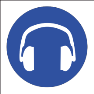 Hook Up Content Warnings Hook Up contains explicit language, discussions of sexual violence, and sexual content.The following information expands on these warnings in greater detail.*PARENTAL DISCRETION, FOR MATURE AUDIENCES*For detailed information about this content from the script please contact jenns@passemuraille.on.ca and it can be emailed to you OR read to you if you would prefer to call Jenn at: 416-504-8988 x2127THE END OF THE PLAY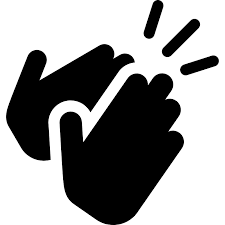 Some people might like the play, and some might not like it. It is all right to feel happy or sad after the theatre performance. At the end of the play, people will clap. It’s your opportunity to show your appreciation of the play. These are the actors/opera singers who play all the characters in the show: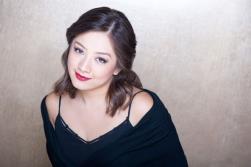 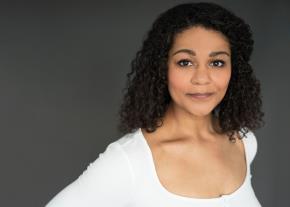 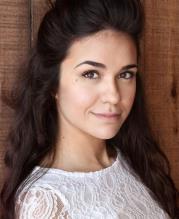 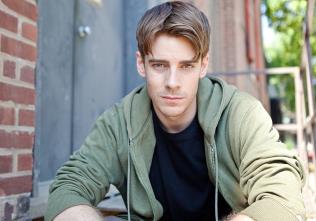 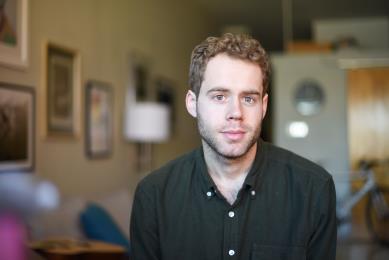 You might see these two people in the booth (small room) at the back of the theatre: 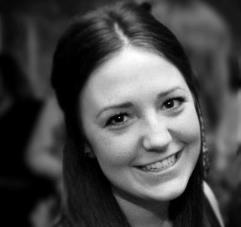 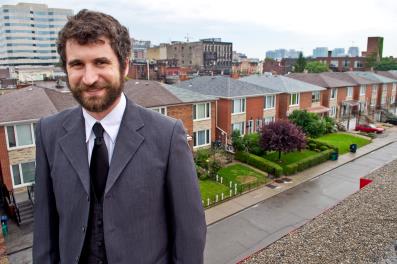 